Урок изучения и первичного запоминания новых знаний и способов деятельности (образовательная цель: организация деятельности учащихся по восприятию, осмыслению и первичному запоминанию новых знаний и способов деятельности)Ход урокаВ контексте тем:В контексте тем «Время», «Архитектура»В контексте тем «Время», «Архитектура»Раздел 2ВПлощадь. Величины.Площадь. Величины.ПредметМатематикаМатематикаШкола: МКНОШкола: МКНОШкола: МКНОДата: 21.11.2018г.Дата: 21.11.2018г.ФИО учителя: Бондаренко Т.А.Класс: 3 «Б» класс.Класс: 3 «Б» класс.Лексическая тема:Тема урока:Симметричные и несимметричные плоские фигуры.Древние и современные орнаменты.Симметричные и несимметричные плоские фигуры.Древние и современные орнаменты.Задачи урокаЗадачи урокаобразовательная (ориентир – тип урока)3.3.1.1 различать симметричные и несимметричные плоские фигуры и соотносить их с предметами окружающего мира.3.3.1.2 классифицировать геометрические фигуры.развивающаякомментировать различия несимметричных и сходство симметричных фигурвоспитывающаяузнавать из разных источников о симметрии. Этапы урокаДеятельность учителяI.Организационный этап/ мотивация/ настрой на деятельность   Мотивация. «Легко отыскать примеры прекрасно, но как трудно объяснить, почему они прекрасны».Мы живем в стремительно - меняющемся высокотехнологическом, информационном обществе,  и не задумываемся,  почему некоторые окружающие нас предметы и явления пробуждают чувство прекрасного,  а другие нет. Летом – божья коровка. Осенние желтые листья на деревьях или листья, опавшие на землю – очень красивы. А зимой? – Снежинки. Мы идем по улице и вдруг замедлим шаг, увидев пропорциональное и красивое здание. Мимо проходит множество людей, а каждый из нас обратит внимание на кого-то одного и скажет: «Этот человек красив и гармоничен».Эту цепочку можно продолжать, но мы сейчас говорим о чем-то едином: о красоте, гармонии и  пропорциональности живой и неживой природы.И сегодня мы с вами прикоснемся к прекрасному математическому явлению.II. Актуализация имеющихся знаний и осмысления новыхПостановка цели (проблемная ситуация). Сегодня на уроке мы попытаемся ответить на следующие вопросы: - Что такое симметрия?- Что собой представляет осевая симметрия?- Научимся определять симметричные фигуры.Современный толковый словарь русского языка Т.Ф.Ефремовой: СИММЕТРИЯ - соразмерное, пропорциональное расположение частей чего-либо по отношению к центру, середине.Толковый словарь В.Даля:СИММЕТРИЯ - одинаковость, либо соразмерное подобие расположенья частей целого, двух половин.Словарь С.И.Ожегова:СИММЕТРИЯ - соразмерность, одинаковость в расположении частей чего-нибудь по противоположным сторонам от точки, прямой или плоскости.Термин «Симметрия» в математике имеет 7 определений. На мой взгляд, наиболее точное:Симметрия - отражение относительно плоскости или прямой, в пространстве.- А что вы можете сказать о значении слова «симметрия» и «ось»? - Симметрия – это одинаковость, соразмерность в расположении частей чего-нибудь по противоположным сторонам от точки, прямой или плоскости. Ось – это прямая (проходящая через геометрическую фигуру воображаемая линия, обладающая только ей присущими свойствами). -Какие точки называются симметричными?-Определение симметричных точек относительно прямой:«Две точки А и В называются симметричными относительно прямой р, если эта прямая проходит через середину отрезка АВ, соединяющего эти точки и перпендикулярна к нему.» - Сформулируйте алгоритм построения точки, симметричной данной относительно некоторой прямой.- Почему нельзя будет выполнить задание, которое звучит следующим образом: «Постройте фигуру, симметричную данной»? - Это задание неполное, так как неясно, относительно чего выполняется симметрия: относительно точки или относительно прямой. Значит, для выполнения осевой симметрии необходимо знать ось симметрии. - Как определить имеет ли фигура оси симметрии?(Слайд)- Перегнуть ее.- Да, действительно, если их согнуть вдоль изображенной прямой, то ее левая и правая части совпадут. Такие фигуры являются симметричными относительно прямой, а эта прямая - осью симметрии. III. Первичная проверка понимания. Работа в группах.- А сколько осей симметрии может иметь фигура? На партах у вас лежат геометрические фигуры. Ваша задача самостоятельно определить, сколько осей симметрии имеют каждая фигура. Определите самую «симметричную» и самую «несимметричную» фигуру.Определите: симметрична фигура или нет? - Почему вы так решили?- Как вы определяли?_________________________________________________________________________Исследуя фигуры, учащиеся приходят к выводу, что у треугольника одна ось симметрии, у прямоугольника две оси симметрии. Квадрат имеет четыре оси симметрии, а круг - множество осей симметрии.IV. Организация первичного повторения. 1 группа. Симметрия в мире животных.На белой бумаге перед вами – контур бабочки. Проведите ось симметрии, раскрасьте бабочку в соответствии с правилами симметрии.Определить оси симметрии у данных животных.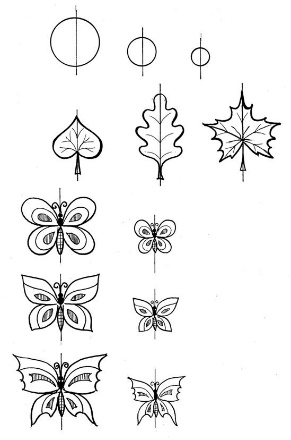 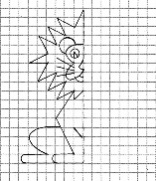 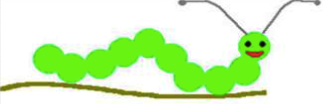 2 группа.   Симметрия в мире растений.Перед вами – одна половинка известного всем растения, вторая его половинка рассыпалась в виде мозаики. Склейте растение и проведите оси симметрии.Определить оси симметрии у данных растений.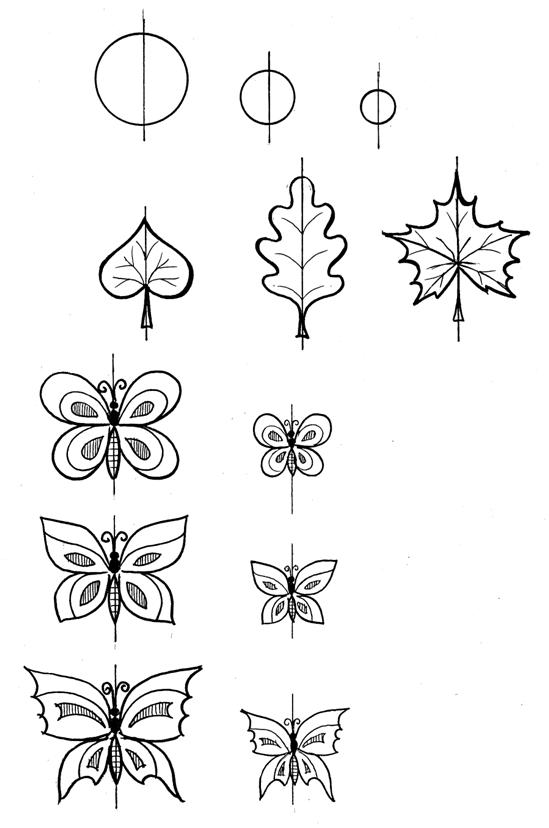 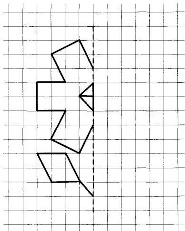 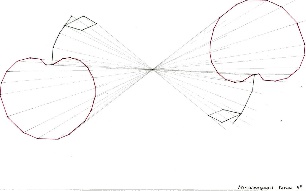 3 группа.  Симметрия в мире архитектуры.Построить с учетом воображаемой линии симметрии необычный замок, в котором вам хотелось бы жить.Определить оси симметрии у данных памятников архитектуры.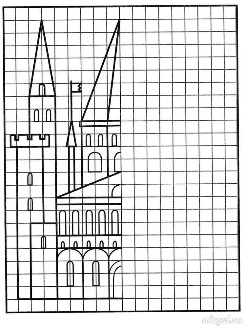 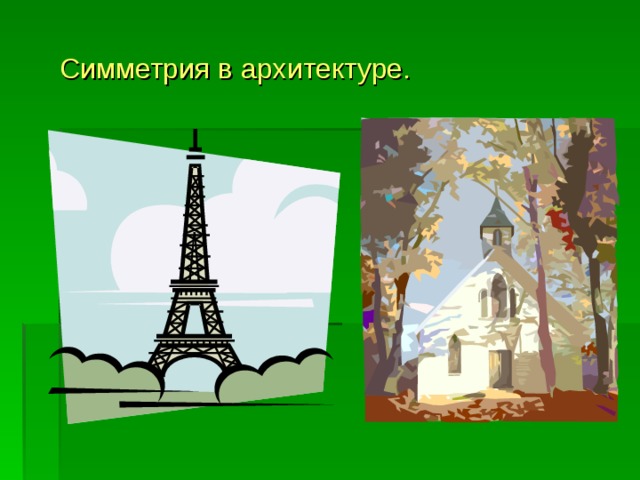 4 группа.   Симметрия в русском языке.Вспомнить и записать 3 слова или фразы – палиндромы (читаемые слева направо и справа налево одинаково). Определить у них оси симметрии.Определить оси симметрии у данных букв русского языка и разбить их на группы:По ходу защиты учитель составляет схему на доске:                                Симметрия                                                       вокруг                                     нас(прикрепляют возле стрелочек свои проекты, некоторые стрелочки остаются пустыми.)VI. Этап информации о домашнем задании. Домашнее задание. Самостоятельный поиск учащимися путей и вариантов решения поставленной учебной задачи (выбор одного из предложенных вариантов или нахождение собственного варианта и обоснование решения).Сделать рисунки симметричных фигур (1 вариант – растения; 2 вариант – животные, 3 вариант – другие объекты).VII. Подведение итогов урока.   (Дать качественную оценку работы класса и отдельных учащихся).-Давайте сделаем вывод (по таблице).ВЫВОД:Симметрия может встречаться не только в указанных группах, но и в другой окружающей нас действительности. (Слайд 20)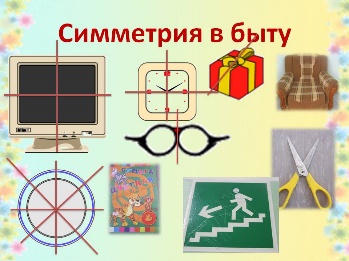 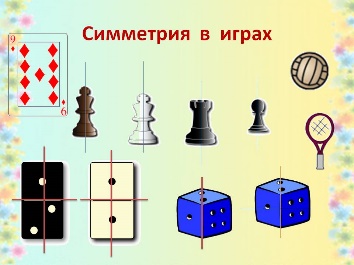 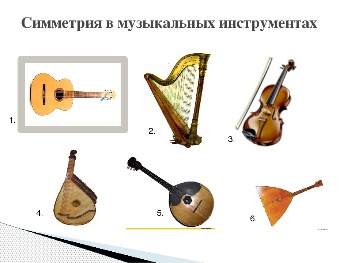 VIII. Этап рефлексии. -3 мин. Рефлексия.  Ученики выбирают слово для завершения фразы.   – это правильность– это завершенность– это равновесие - устойчивость– спокойствие– красота - гармония